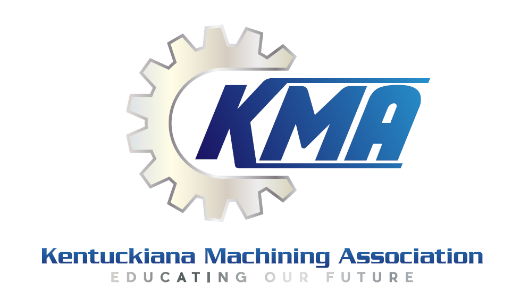 Transcript and Certificate Request FormMail Check or money order and completed form to:Kentuckiana Machining AssociationP.O. Box 437076Louisville, Kentucky 40253Transcript Cost:  1st copy $25.00, additional copies $10 each.Certificate Cost:  $25.00 eachRequest Type (check):  Transcript_____     Certificate ______Student InformationName:___________________________________________________________Address/PO Box_____________________________________________________________City____________________________ State__________________________ Zip____________Phone:_____________________________ Email_____________________________________Year Graduated/Last year Completed: _______________   Last 4 digits of Social Security#____________Please select method of delivery:  Email______      Hardcopy to address______College/University/Institution/Employer Name: ______________________________________________Contact/Attention to: _________________________________________________________________Address/PO Box_______________________________ City_____________ State____ Zip_____________I hereby allow the Kentuckiana Machining Association (KMA) including instructors, teachers, designated education sub-contractors, and National Tooling and Machining Association (NTMA) to release grades, attendance, current standing/status, transcripts, and/or certificates verbally, electronically, and/or hardcopy to specified colleges, universities, institutions, and/or employers and specified individual contacts or groups.Student Signature: ______________________________________   Date: _______________________***Allow 1-2 weeks for requests to be processed